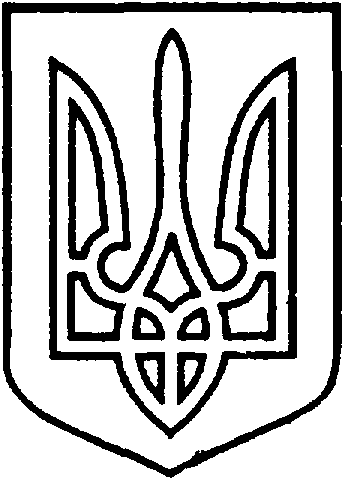 СЄВЄРОДОНЕЦЬКА МІСЬКА ВІЙСЬКОВО-ЦИВІЛЬНА АДМІНІСТРАЦІЯ  СЄВЄРОДОНЕЦЬКОГО РАЙОНУ  ЛУГАНСЬКОЇ  ОБЛАСТІРОЗПОРЯДЖЕННЯкерівника Сєвєродонецької міської  військово-цивільної адміністрації19 липня 2021 року                                                              №1248     Про нагородження Грамотами Сєвєродонецької міської військово-цивільної адміністрації  Сєвєродонецького району Луганської області з нагоди 7-ї річниці визволення міста Сєвєродонецька від 
незаконних збройних формуваньКеруючись Законом України „ Про військово-цивільні адміністрації ”,  на підставі Положення про відзнаки Сєвєродонецької міської військово-цивільної адміністрації Сєвєродонецького району Луганської області, затвердженого розпорядженням керівника Сєвєродонецької міської ВЦА від 17.03.2021 № 95, розглянувши листа заступника начальника ГУНП в Луганській області полковника поліції Слухаєнка Ю. від 14.07.2021
 № 4177/111/19/04-2021,зобов’язую:Нагородити Грамотами Сєвєродонецької міської військово-цивільної адміністрації Сєвєродонецького району Луганської області наступних працівників ГУНП в Луганській області - визволителів міста:-  полковника поліції КОЛГАНА Вадима Володимировича, начальника відділу оперативних розробок і боротьби з незаконним обігом зброї та вибухівки;-  полковника поліції ПАСІЧНИКА Юрія Віталійовича, старшого оперуповноваженого в особливо важливих справах відділу розкриття злочинів категорії минулих років;- підполковника    поліції      РЕШЕТНЯКОВА          Андрія Олександровича, начальника відділу протидії груповій злочинності та розкриття злочинів, спрямованих на порушення рівноправності громадян;- підполковника поліції ФУРСУ Олександра Михайловича, старшого оперуповноваженого в ОВС відділу розкриття злочинів проти власності.„ За мужність і героїзм, проявлені під час бойових дій, вірність військовій присязі та з нагоди 7-ї річниці визволення міста Сєвєродонецька від незаконних збройних формувань ”.2.   Розпорядження  підлягає оприлюдненню.3.   Контроль за виконанням даного розпорядження покласти на заступника керівника Сєвєродонецької міської ВЦА Ірину СТЕПАНЕНКО. Керівник Сєвєродонецької міськоївійськово-цивільної адміністрації  		                Олександр СТРЮК 